Схема и технико-технологические характеристики центробежно-ударной мельницы Титан М-063От редакции сайта:Мельница предназначена для измельчения хрупких рудных и нерудных материалов всухую крупностью не более 20 мм (наибольший геометрический размер). Тест взят из инструкции по эксплуатации конкретной центробежно-ударной мельницы Титан М-063, поставленной компанией «Новые технологии» под конкретное техническое задание. Однако данная схема (устройство) также подходит для других типоразмеров центробежно-ударных мельниц, таких как М-036, М-125 и М-160, производимых компанией «Новые технологии». 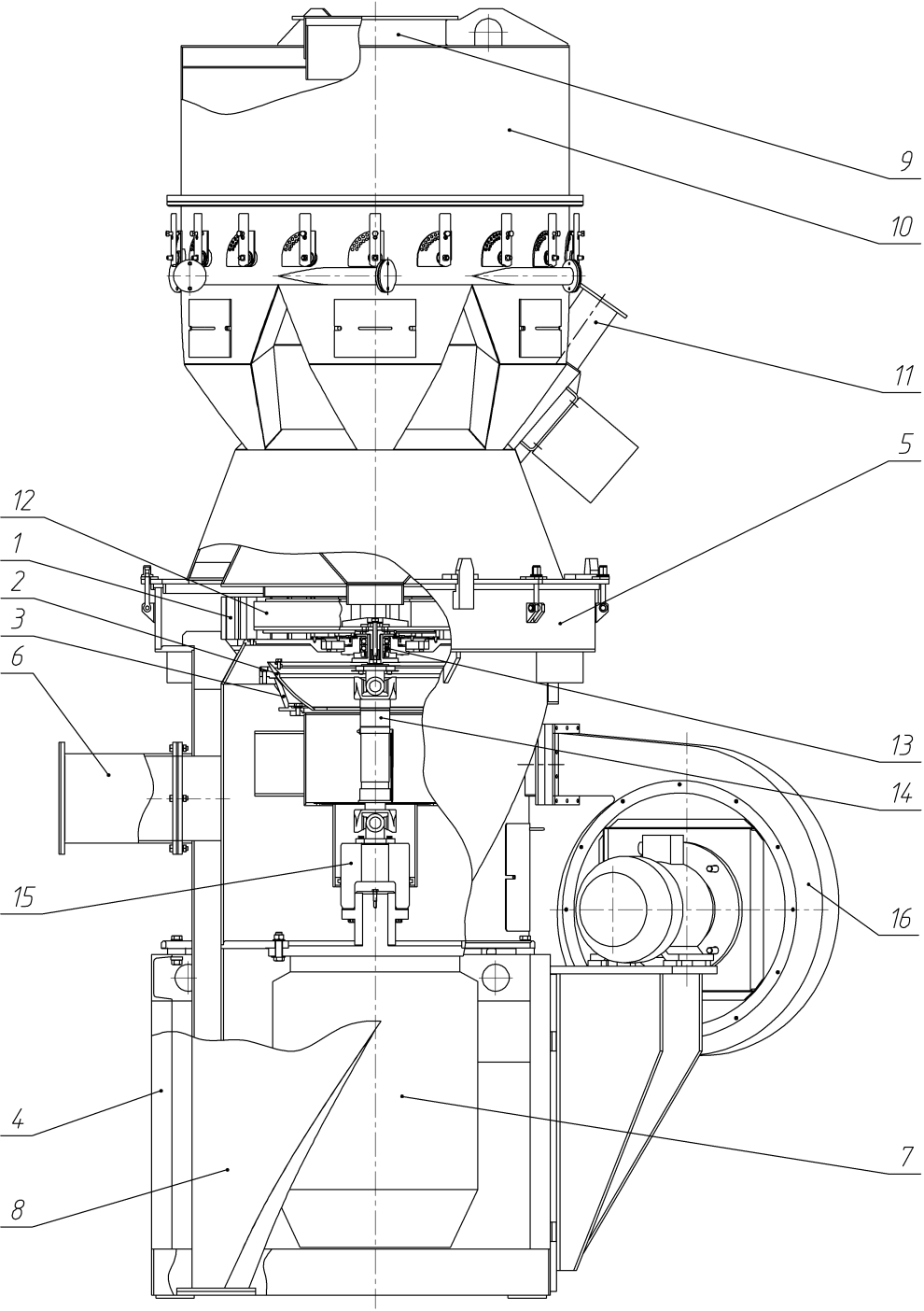 Рис. 1. Схема мельницы «Титан М-063»1 – кольцо отбойное; 2 – ротор; 3 – статор; 4 – рама; 5 – корпус с камерой измельчения и
 камерой наддува; 6 – диффузор; 7 – электродвигатель привода; 8 – выгрузной патрубок 
недоизмельченного материала; 9 – патрубок вывода готового продукта;
 10 – классификатор; 11 – загрузочный патрубок; 12 – ускоритель;
 13 – узел подшипниковый; 14 – вал карданный; 15 – втулка переходная; 
16 – вентилятор наддува.Основные технические характеристики мельницы приведены в табл. № 1.Таблица № 1. Основные технические характеристики.Наименование основных параметров и размеровВеличина параметраПримечанияПроизводительность по готовому продукту 
90% -, т/чдо 0,6уточняется при натурных испытанияхКрупность исходного материала (наибольший линейный размер), мм, не более20Влажность исходного материала в %, не более1Установленная мощность электродвигателей мельницы, кВт97,575 кВт – основной,7,5 кВт – вентилятор,15 кВт – вибратор.Частота вращения вала электродвигателя мельницы, об/мин3000Напряжение питающей сети, В380Частота, Гц50Число фаз3Габаритные размеры, мм- длина- ширина- высота192012153360в сбореМасса, т2,4в сборе